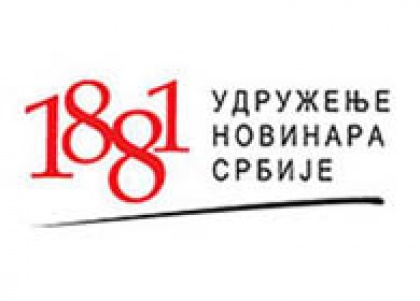 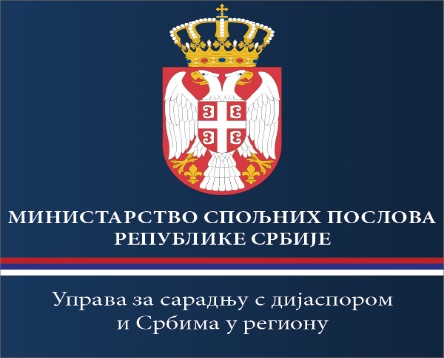 Дванаеста медијска конференција дијаспоре и Срба у регионуПредстављање културног наслеђа у дигиталном светупетак, 24. фебруар 2023. године, 12 сатиДванаеста медијска конференција дијаспоре и Срба у регионуПредстављање културног наслеђа у дигиталном светупетак, 24. фебруар 2023. године, 12 сати12.00 - 12.15Живојин Ракочевић, председник Удружења новинара СрбијеУводни поздравАрно Гујон, директор Управе за сарадњу с дијаспором Министарства спољних послова (видео обраћање)Ђорђе Милићевић, министар без портфеља задужен за односе са дијаспоромМодератор: Маја Милић, новинарка РТС-а12.15 - 13.10Панел: Улога друштвених мрежа и дигиталних платформи у представљању културног наслеђа Данијела Ванушић, помоћник министра за културно наслеђе и дигитализацију, Министарство културеЈелена Медаковић, директорка Музеја Града БеоградаГордана Грабеж, оперативни директор Народног музеја у Београдудр Тијана Палковљевић Бугарски, управница Галерије матице српскеДр Миљана Матић, заменик управника Музеја Српске православне цркве13.10 - 13.20Пауза13.20 - 15.00 Како искористити друштвене мреже за придобијање публике: Опције и стратегије за ширење дигиталне видљивости(само за пријављене медије и представнике удружења из региона и дијаспоре)Небојша Јанковић, уредник портала web-mind.io, експерт за дигитални маркетингОснове дигиталног маркетингаМогући канали комуникације у циљу проширења заједницеДискусија са учесницима о потребама и искуствима у коришћењу дигиталних платформи и друштвених мрежа